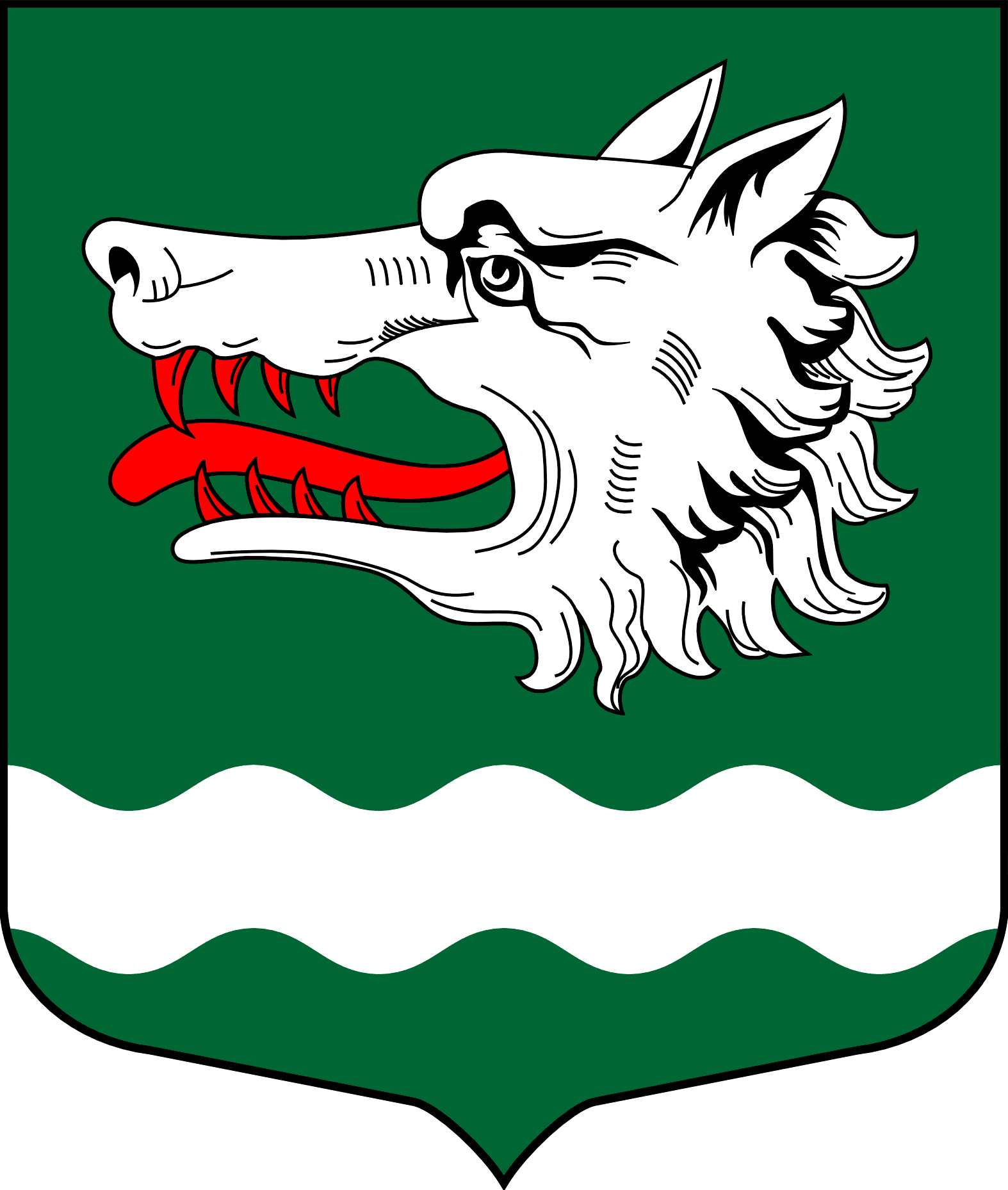 Администрация Раздольевского сельского поселения Приозерского муниципального района Ленинградской областиПОСТАНОВЛЕНИЕ18 июня 2024 года	                       					               № 129О внесении изменений в постановление №303 от 21.12.2023 года об утверждении муниципальной программы «Формирование комфортной городской среды на территории Раздольевского сельского поселения Приозерского муниципального района Ленинградской области на 2024-2026 годы»      Руководствуясь Федеральным законом от 6 октября 2003 года № 131-ФЗ «Об общих принципах организации местного самоуправления в Российской Федерации», в соответствии с постановлением Постановление Правительства РФ от 30.12.2017 N 1710 (ред. от 31.12.2019) "Об утверждении государственной программы Российской Федерации "Обеспечение доступным и комфортным жильем и коммунальными услугами граждан Российской Федерации", Постановлением Правительства Российской Федерации от 10.02.2017 № 169 «Об утверждении Правил предоставления и распределения субсидий из федерального бюджета бюджетам субъектов Российской Федерации на поддержку государственных программ субъектов Российской Федерации и муниципальных программ формирования современной городской среды», Уставом Раздольевского  сельского поселения Приозерского муниципального района Ленинградской области, администрация Раздольевского сельского поселения ПОСТАНОВЛЯЕТ:           1. Внести в постановление администрации №303 от 21.12.2023 года «Об утверждении муниципальной программы «Формирование комфортной городской среды на территории Раздольевского сельского поселения Приозерского муниципального района Ленинградской области на 2024-2026 годы» изменения и утвердить согласно Приложению №1.           2. Опубликовать настоящее постановление в средствах массовой информации и на официальном сайте администрации Раздольевского сельского поселения Раздольевское.рф          3. Настоящее постановление вступает в силу на следующий день после его официального опубликования.          4. Контроль за исполнением данного постановления оставляю за собой.Глава администрации                                                                               В.В. ЗайцеваС приложением к данному постановлению можно ознакомиться на официальном сайте Раздольевское.РФ